COMUNICATO STAMPAIl Museo della Lettera d’Amore© ®TM di Torrevecchia Teatina (Italia) ha ricevuto una lettera d’amore in dono da Daniele Venturi, presidente nazionale dei Papaboys. Buona lettura!LETTERA D’AMORE140 ore sotto le maceriePiccino, sei il miracolo della vitaDaniele Venturi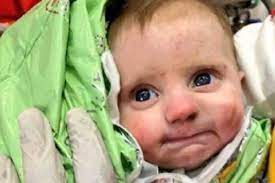 Daniele 